Gamme de visserie laitonHPC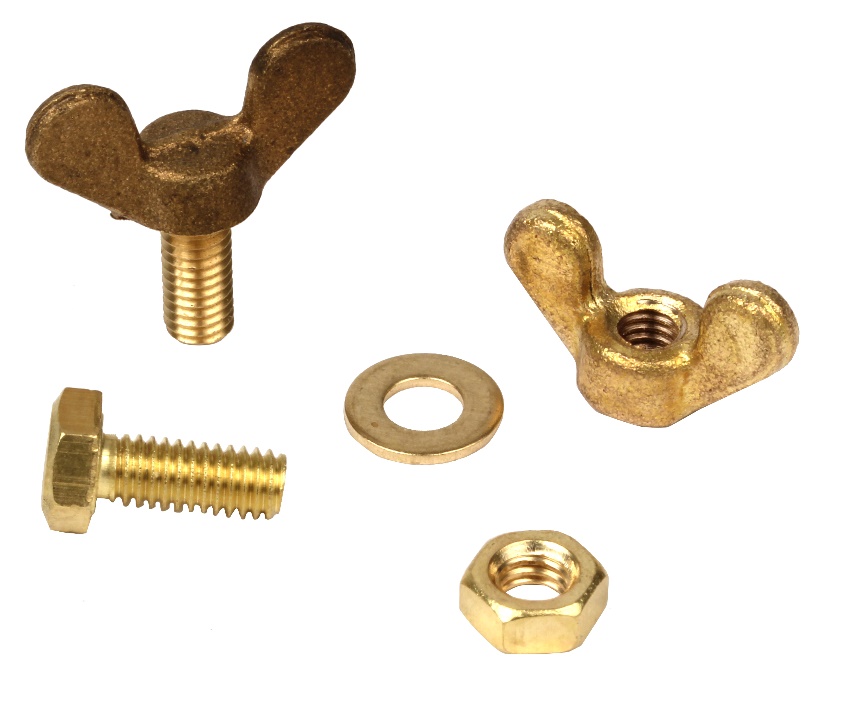 Engrenages HPC étoffe sa gamme de visserie acier et inox avec des vis, rondelles et écrous en laiton. En plus de ne pas rouiller, ceux-ci ont pour avantage d’être esthétiques. Cette famille comprend de nombreuses références :Vis tête hexagonale DIN933Ecrou 6 pans DIN934Ecrou à oreilles DIN315Vis à oreilles DIN316Rondelle plate DIN125